К А Р А Р 					            	         Р Е Ш Е Н И ЕОб утверждении Правил благоустройства и санитарного содержания на территории сельского поселения Новозирганский сельсовет муниципального района Хайбуллинский район Республики Башкортостан     Рассмотрев предложение Администрации сельского поселения Новозирганский сельсовет муниципального района Хайбуллинский район, руководствуясь Уставом сельского поселения Новозирганский сельсовет муниципального района Хайбуллинский район , Совет   сельского поселения Новозирганский сельсовет муниципального района Хайбуллинский район Республики Башкортостан РЕШИЛ:1. Утвердить Правила благоустройства и санитарного содержания на территории сельского поселения Новозирганский сельсовет муниципального района Хайбуллинский район Республики Башкортостан (приложение №1).2. Обнародовать настоящее решение путем вывешивания на информационном стенде  в здании Администрации сельского поселения Новозирганский сельсовет.Глава сельского поселенияНовозирганский сельсоветмуниципального районаХайбуллинский районРеспублики Башкортостан                                                   М.С.Каиповс.Новый Зирган12 марта 2012  г.  № Р-9/33Приложение №1 к решению Совета сельского поселения Новозирганский сельсоветмуниципального района Хайбуллинский район№ Р- 9/33  от 12.03. 2012 года.ПРАВИЛА БЛАГОУСТРОЙСТВА И САНИТАРНОГО СОДЕРЖАНИЯ НАТЕРРИТОРИИ СЕЛЬСКОГО ПОСЕЛЕНИЯ НОВОЗИРГАНСКИЙ СЕЛЬСОВЕТ МУНИЦИПАЛЬНОГО РАЙОНА ХАЙБУЛЛИНСКИЙ РАЙОНРЕСПУБЛИКИ БАШКОРТОСТАНРаздел 1. Общие положения         Настоящие правила устанавливают единые нормы и требования в сфере обеспечения чистоты и порядка, определяют требования к надлежащему состоянию и содержанию объектов, расположенных на территории сельского поселения Новозирганский сельсовет муниципального района Хайбуллинский район Республики Башкортостан, порядок уборки и содержания территорий, включая прилегающие к границам зданий и ограждений, а также внутренних производственных территорий, обязательные к исполнению для юридических и физических лиц, являющихся собственниками, владельцами или пользователями, расположенных на территории сельского поселения Новозирганский сельсовет муниципального района Хайбуллинский район Республики Башкортостан земельных участков, зданий, строений и сооружений, в том числе для юридических лиц, обладающих указанными объектами на праве хозяйственного ведения или оперативного управления.          Правила разработаны на основании действующих законов Российской Федерации и Республики Башкортостан, постановлений Правительства Республики Башкортостан, Концепции обращения с отходами производства и потребления в Республике Башкортостан на период до 2012 года и других нормативно правовых актов, определяющих требования к состоянию внешнего благоустройства и защите окружающей среды.Раздел 2. Основные понятия, используемые в настоящих ПравилахВнешнее благоустройство - комплекс работ и мероприятий, направленный на создание благоприятных, здоровых и культурных условий жизни, трудовой деятельности и досуга населения.Территория предприятий, организаций, учреждений - часть территории, имеющая площадь, границы, местоположение, правовой статус, целевое назначение, находящаяся в собственности, владении или пользовании.Прилегающая территория - территория, непосредственно примыкающая к границам землеотвода находящимся в собственности, владении, аренде, в ведении юридических или физических лиц.Места общего пользования, массового посещения и отдыха - земельные участки, здания, строения и сооружения, улицы, водные пути или иные места, их части, представляющий коммерческий, деловой, культурный, исторический, просветительский, культовый, государственный, развлекательный, рекреационный или иной интерес, доступ к которым в установленном в законодательстве порядке для населения не ограничен.Отходы производства и потребления - остатки сырья, материалов, полуфабрикатов, иных изделий и продуктов, которые образовались в процессе производства и потребления, а также товары (продукция) утратившие свои потребительские свойства.Твердые бытовые отходы (ТБО) - твердые остатки сырья, материалов, полуфабрикатов, иных изделий и продуктов, утратившие свои потребительские свойства товары (продукция), образующиеся в результате жизнедеятельности населения.Крупногабаритные отходы (КГО) - отходы потребления и хозяйственной деятельности (бытовая техника, мебель и др.) по габаритам, не помещающиеся в стандартные вместимостью 0,75 .Мусор - любые отходы, включая твердые остатки сырья, материалов, полуфабрикатов, иных изделий и продуктов, утратившие свои потребительские свойства товары (продукция). Несанкционированная свалка - скопление твёрдых бытовых отходов, крупногабаритного мусора, отходов производства и строительства и иного мусора, возникшее в результате их самовольного (несанкционированного) сброса (размещения) или складирования на  территории, не предназначенные для размещения отходов.Бункер-накопитель - стандартная емкость для сбора крупногабаритного и другого мусора объемом более 2 кубических метров.Контейнер - стандартная емкость для сбора мусора объемом до 2 кубических метров включительно.Контейнерная площадка - специально оборудованная площадка для сбора и временного хранения отходов производства и потребления с установкой необходимого количества контейнеров и бункеров-накопителей.Утилизация (обезвреживание) мусора - обработка мусора различными технологическими методами на специализированных установках с целью предотвращения вредного воздействия на здоровье человека и окружающую среду.Улица - обустроенная или приспособленная и используемая для движения транспортных средств и пешеходов полоса земли либо поверхность искусственного сооружения, находящаяся в пределах населенных пунктов, в том числе магистральная дорога скоростного и регулируемого движения, пешеходная и парковая дорога, дорога в научно-производственных, промышленных и коммунально-складских зонах (районах).Дворовая территория - территория, прилегающая к жилому зданию и находящаяся в общем пользовании проживающих в нем лиц, ограниченная по периметру жилыми зданиями, строениями, сооружениями или ограждениями. На дворовой территории в интересах лиц, проживающих в жилом здании, к которому она прилегает, размещаются детские площадки, места для отдыха, сушки белья, парковки автомобилей, зеленые насаждения и иные объекты общественного пользования.Раздел 3. Порядок закрепления территорий с цельюих санитарного  содержания и благоустройства3.1. Благоустройство территорий населённых пунктов осуществляется гражданами, предприятиями, учреждениями, организациями независимо от их организационно-правовой формы в пределах границ собственного землеотвода, либо специализированными предприятиями и организациями, на которых возложено выполнение данного вида деятельности.3.2. С целью обеспечения надлежащего санитарного состояния, территории сельского поселения Новозирганский сельсовет муниципального района Хайбуллинский район Республики Башкортостан (земли всех категорий) закрепляются за гражданами, предприятиями, учреждениями, организациями независимо от их организационно-правовой формы.3.3. Закрепление территорий осуществляется в следующем порядке:- территории одноэтажных многоквартирных жилых домов товариществ собственников жилья (ЖСК, ТСЖ) - за товариществами в пределах  от жилого дома при отсутствии соседних землепользователей; - за учреждениями социальной сферы (школы, дошкольные учреждения, учреждения культуры, физкультуры и спорта, здравоохранения, и др.) - участки в пределах землеотвода, прилегающие уличные территории до внешней бровки кювета (проезжей части дороги), и территория по периметру на расстоянии , прилегающая к границе участка, при отсутствии соседних землепользователей; - за учреждениями, организациями, предприятиями промышленности, транспорта, торговли, услуг, автостоянками, заправочными станциями, рынками, магазинами - участки в пределах землеотвода, прилегающие уличные территории до внешней бровки кювета (проезжей части дорого), и территория по периметру на расстоянии , прилегающая к границе участка, при отсутствии соседних землепользователей. - за рынками, магазинами, заправочными станциями, расположенными на автомагистралях, участки в пределах землеотвода и санитарно-защитных зон (полоса прилегающей территории шириной не менее  при отсутствии соседних землепользователей и 100 метровая зона придорожной полосы в оба направления по стороне дороги);- за предприятиями мелкорозничной торговли (ларьки, киоски, палатки и др.), расположенными в населенных пунктах, территория по периметру на расстоянии  от стен торговой точки, при отсутствии соседних землепользователей. - отдельно стоящие производственные сооружения коммунального назначения (ЦТП, ТП, ВЗУ, КНС и т.п.) - за балансодержателями в пределах  по периметру от стен сооружения или ограждения участка, при отсутствии соседних землепользователей;- за частными домовладениями (домовладельцами) - участки в границах землеотвода, уличная территория до внешней бровки кювета (проезжей части дороги) и территория по периметру на расстоянии , прилегающая к границе участка, при отсутствии соседних землепользователей;- контейнерные площадки в населённых пунктах и прилегающая территория по периметру на расстоянии  при отсутствии соседних землепользователей - закрепляется за предприятиями, осуществляющими по договору вывоз твёрдых бытовых отходов (ТБО) за владельцами площадок, если это предусмотрено договором на вывоз ТБО; - парки, скверы, памятники, зоны отдыха - за организацией, определенной постановлением Главы сельского поселения Новозирганский сельсовет муниципального района Хайбуллинский район Республики Башкортостан;- водоохранные зоны вдоль рек, ручьев в пределах территорий населенных пунктов - за организацией, определенной постановлением Главы сельского поселения Новозирганский сельсовет муниципального района Хайбуллинский район Республики Башкортостан;- отдельные тротуары или пешеходные зоны с прилегающей территорией до  - за эксплуатационной организацией, определенной постановлением Главы сельского поселения Новозирганский сельсовет муниципального района Хайбуллинский район Республики Башкортостан;3.4. В случае если в одном здании располагаются несколько пользователей (арендаторов), ответственность за чистоту территории возлагается на собственника здания, либо его уполномоченного представителя. Разграничение зон ответственности в данном случае может определяться также договором, подписанным всеми пользователями здания.3.5. При наличии соседних землепользователей закрепленная прилегающая территория между ними делится на равные участки.Раздел 4. Требования по содержанию частных жилых домов в населённых пунктах4.1. Собственники или пользователи домовладений, в том числе используемых для сезонного и временного проживания, обязаны:   -содержать в надлежащем состоянии земельный участок в границах землеотвода и обеспечивать надлежащее санитарное состояние уличной территории до бровки кювета (проезжей части дороги), а также территорию по периметру на расстоянии , прилегающую к границе участка, при отсутствии соседних землепользователей, производить своевременное скашивание и уборку от мусора;- высота травостоя не должна превышать ., скошенная трава убирается в течение трёх суток.- содержать в надлежащем состоянии зеленые насаждения на закрепленной территории и в пределах землеотвода, проводить санитарную обрезку кустарников и деревьев, не допускать посадок деревьев в охранной зоне газопроводов, кабельных и воздушных линий электропередачи и других инженерных сетей;- оборудовать в соответствии с санитарными нормами в пределах землеотвода при отсутствии централизованной канализации  местную канализацию, помойную яму, туалет, содержать их в надлежащем состоянии, регулярно производить их очистку и дезинфекцию;- заключить договор со специализированной организацией на вывоз и утилизацию твёрдых и крупногабаритных отходов в соответствии с установленными нормами накопления, обеспечить своевременный вывоз бытовых отходов.4.2. Запрещается складировать на прилегающей территории вне землеотвода строительные материалы, топливо, минеральные и органические удобрения, а также твёрдые и крупногабаритные отходы.Раздел 5. Требования по чистоте населённых пунктов5.1. Во всех общественных местах: улицах, парках, скверах, дворах, внутриквартальных проездах, стадионах, автозаправочных станциях, автостоянках, рынках, объектах торговли и общественного питания, бытового и коммунального обслуживания, других местах массового посещения людей и прилегающих к ним территориях должны соблюдаться чистота и порядок.5.2. Качественная и своевременная уборка уличных и дворовых территорий населенных пунктов, дорог и полос отвода, территорий предприятий, содержание их в чистоте и порядке является обязанностью домовладельцев, юридических и физических лиц, в пользовании (собственности или аренде) которых находятся земельные участки, а также организаций, на которые возложено обслуживание дорог, площадок, территорий. Уборка территорий, прилегающих к домовладениям, находящимся в частной собственности, производится владельцами этих домовладений.5.3. Предприятия торговли, общественного питания, культурно-бытовых услуг, строительные и ремонтные организации, производственные предприятия различных форм собственности, кооперативные, общественные организации, лица, занимающиеся индивидуальной трудовой деятельностью, обязаны обеспечить необходимое санитарное состояние закрепленных территорий, организовывать аккуратное складирование отходов и тары в контейнеры и бункеры. В обязательном порядке заключить договоры со специализированными организациями на вывоз и захоронение отходов в местах утилизации, в соответствии с установленными нормами накопления.5.4. Организации, предприятия, отвечающие за уборку улиц, дорог, тротуаров, обязаны обеспечить безопасные условия для движения пешеходов и общественного транспорта при производстве уборки и ремонта дорог, тротуаров.Вывоз отходов асфальтобетона, образующихся при проведении дорожно-ремонтных работ на проезжей части дорог, производится хозяйствующими субъектами, проводящими работы, незамедлительно (в ходе работ). На остальных частях дорог, улиц и во дворах - в течение недели с момента окончания работ. Складирование отходов асфальтобетона на газонах или участках с зелеными насаждениями запрещено.5.5. В зимнее время года снег с проезжей части улиц, внутридворовых проездов, тротуаров должен убираться и вывозиться при необходимости по мере его накопления в места, определенные постановлением Главы сельского поселения Новозирганский сельсовет муниципального района Хайбуллинский район Республики Башкортостан.5.6. Организации, отвечающие за уборку территории сельского поселения, до 1 октября должны обеспечить завоз, заготовку и складирование необходимого количества противогололедных материалов.5.7. В период зимней уборки:- проезжие части дорог, улиц, скверов, бульваров, дворовые территории с тротуарами пешеходными дорожками и проездами должны быть убраны от снега и посыпаны противогололёдным материалом;- урны и малые архитектурные формы, а также пространство вокруг них, подходы к ним должны быть очищены от снега и наледи;- тротуары и лестничные сходы мостовых сооружений должны быть очищены на всю ширину до покрытия от свежевыпавшего или уплотнённого снега (снежно-ледяных образований), посыпаться песчано-соляной смесью.Раздел 6. Требования по сбору твёрдых бытовых отходови содержанию контейнерных площадок для сбора ТБО6.1. Предприятия, организации, учреждения независимо от форм собственности, кооперативы (товарищества) индивидуальных застройщиков, частные домовладельцы, и иные хозяйствующие субъекты, расположенные на территории сельского поселения Новозирганский сельсовет муниципального района Хайбуллинский район Республики Башкортостан, обязаны оборудовать и содержать контейнерные площадки, заключать договоры с мусоровывозящими организациями, в соответствии с установленными нормами, решить задачи обеспечения возврата в производство утильных компонентов ТБО (значительное ресурсосбережение) и сокращения количества подлежащих захоронению отходов (продление срока службы полигонов).6.2. Для сбора бытового мусора и бытовых отходов в местах жилой застройки, местах стационарной торговли оборудуются контейнерные площадки, укомплектованные стандартными контейнерами в достаточном количестве. Объекты мелкорозничной торговли оборудуются малыми контейнерами для сбора мусора.6.3. Строительство контейнерных площадок и установка контейнеров для мусора производятся по согласованию с Администрацией сельского поселения Новозирганский сельсовет муниципального района Хайбуллинский район Республики Башкортостан, отделом архитектуры муниципального района Хайбуллинский район Республики Башкортостан, с территориальным отделом Роспотребнадзора, отделом государственного пожарного надзора, специализированной организацией, осуществляющей вывоз отходов.6.4. Контейнерные площадки должны иметь твердое покрытие, ограждение высотой не менее , освещение, иметь свободный подъезд для мусоровозов. Площадки должны быть удалены от подъездов жилых домов, границ детских учреждений, спортивных площадок и мест отдыха на расстояние не менее , но не более .6.5. Для повышения эффективности внедрения системы раздельного сбора отходов разработать экономический механизм, стимулирующий привлечение широких слоев населения к раздельному сбору отходов.6.6. Организациям по приему вторсырья организовать селективной сбор бумаги, стекла, пластика на территории сельского поселения Новозирганский сельсовет муниципального района Хайбуллинский район, организовать передвижные пункты сбора вторичного сырья6.7.   Вывоз крупногабаритных отходов (остатки от текущего ремонта квартир, предметов домашней обстановки, бытовой техники, сантехники и т.п.). должен осуществляться домовладельцами,  по мере его накопления, но не реже одного раза в неделю.6.8.  Ремонт и   надлежащее состояние подъездных дорог и свободный подъезд к контейнерным площадкам, установленным для сбора ТБО с территорий жилищного фонда, осуществляется Администрацией сельского поселения.6.9. Для сбора бытовых отходов следует использовать переносные металлические контейнеры емкостью до  либо стационарные металлические контейнеры емкостью до . Для определения числа устанавливаемых контейнеров следует исходить из численности населения, пользующегося мусоросборником, нормы накопления отходов, сроков хранения отходов в период наибольшего их образования. Наполнение контейнеров должно быть не более 2/3 их объема.6.10. Очистка контейнеров от ТБО должна осуществляться в соответствии с графиками, установленными договорами на вывоз мусора и СаНПиН. 6.11. Окраска металлических контейнеров должна производиться не менее 2 раз в год - весной и осенью. Дезинсекция и дезинфекция контейнеров должна производиться не реже 1 раза в 10 дней.6.12. Вывоз ТБО и КГО осуществляется мусоровывозящими организациями, имеющими лицензию на данный вид деятельности, в сроки указанные в графике (приложение к договору). Ответственность за соблюдением графика несут мусоровывозящие организации.6.13. На территории частных домовладений размещение мусоросборников, туалетов и выгребных помойных ям определяется самими домовладельцами по согласованию с территориальным отделом Роспотребнадзора.6.14. На площадях и улицах, в садах, парках, на стадионах, вокзалах, рынках, остановках маршрутного транспорта, у магазинов, кинотеатра, киосков и в других местах должны быть установлены в достаточном количестве урны. На главных улицах урны должны устанавливаться на расстоянии не более , на второстепенных -  друг от друга. Очистка урн в местах массового движения и большого скопления граждан должна производиться по мере их заполнения, но не реже одного раза в сутки. Ответственность за установку урн и их своевременную очистку возлагается на юридических и должностных лиц, в ведении которых находятся указанные территории.6.15. Сбор, хранение, транспортировка, обезвреживание и утилизация бытовых отходов должны осуществляться в строгом соответствии с "Санитарными правилами содержания территорий населенных мест". С целью недопущения загнивания и разложения отходов в теплое время года (при температуре свыше плюс 5 градусов) должен обеспечиваться ежедневный вывоз отходов, а в холодное время года - по мере накопления контейнеров (2/3 объема), но не реже одного раза в 3 суток. 6.16. Обязанность по уборке мусора, просыпавшегося при выгрузке из контейнеров в мусоровоз или загрузке бункера, возлагается на хозяйствующий субъект, осуществляющий вывоз мусора.6.17. При сборе и размещении отходов производства следует руководствоваться Законом Республики Башкортостан "Об отходах производства и потребления". Опасные отходы (токсичные, взрывоопасные, пожароопасные, радиоактивные, инфекционно опасные) подлежат удалению и захоронению в установленных местах с соблюдением необходимых мер предосторожности.6.18. На территории сельского поселения Новозирганский сельсовет муниципального района Хайбуллинский район запрещается:- сжигание всех видов отходов;- мусорить на улицах, площадях, спортивных объектах, зонах отдыха и других общественных местах;- выбрасывать мусор, бытовые отходы, выливать нечистоты в не отведённых для этих целей местах.Раздел 7. Требования при производстве ремонтно-строительных работ7.1. Разрешение на начало и ведение ремонтных и строительных работ выдается только при наличии обустроенных площадок и контейнеров для сбора отходов и мусора, согласованного места размещения отходов, наличия договоров на вывоз отходов.7.2. При выполнении строительных и ремонтно-строительных работ в соответствии с полученным разрешением на производство работ, места их производства должны быть ограждены соответствующими типовыми ограждениями, иметь габаритное освещение. Леса и ограждения должны быть в исправном состоянии, содержаться в чистоте, иметь трафареты с указанием наименования организаций, производящих работы, номеров телефонов, фамилий лиц, ответственных за работу, сроков начала и окончания работ. При завершении работ леса и ограждения должны быть разобраны и вывезены в 3-дневный срок.7.3. Из зоны строительства должны быть вынесены существующие тротуары и пешеходные дорожки. Строительная площадка должна иметь выездную дорогу с твердым покрытием и зону для мойки колес выезжающего транспорта, с целью исключения загрязнения транспортными средствами проезжей части дорог.7.4. Планами капитального ремонта зданий и помещений, планами производства работ по строительству объектов и сооружений должны предусматриваться строительство площадок и оборудование их контейнерами для сбора строительных отходов и мусора исходя из ежедневного их накопления. Строительные отходы и грунт с площадок должны вывозиться регулярно в специально отведенные для этого места. Строительные материалы могут складироваться только в пределах огражденной строительной площадки.7.5. Ремонтно-строительные организации, независимо от форм собственности, до сдачи в эксплуатацию объектов после завершения строительства, капитального ремонта или реконструкции обязаны обеспечивать выполнение всех работ, предусмотренных проектом по благоустройству и озеленению территорий и приведению их в порядок. Нарушенные в процессе строительства объекты благоустройства (тротуары, дороги, зеленые насаждения) должны быть восстановлены в полном объеме и сданы по акту эксплуатирующим организациям.7.6. При эксплуатации складов, баз, карьеров, полигонов ТБО должно быть обеспечено надлежащее содержание и освещение в вечернее время подъездных путей, погрузочно-разгрузочных площадок, которые должны иметь твердое покрытие. С целью исключения загрязнения транспортными средствами проезжей части при перевозке грузов места производства работ должны быть оборудованы пунктами мойки колес автотранспорта.Раздел 8. Требования по эксплуатации автотранспортаи перевозке грузов автотранспортом8.1. Автомобили и другие транспортные средства могут эксплуатироваться только в исправном и чистом состоянии.8.2. Владельцы автотранспорта для перевозки пассажиров, грузовых транспортных средств (в том числе строительных и дорожных машин) обязаны хранить их на специально отведенных площадках-стоянках.8.3. Перевозка сыпучих грузов, в том числе грунта, песка, щебня, бытового и строительного мусора, раствора, должна осуществляться в специально оборудованных автотранспортных средствах или в кузовах с покрытием, исключающим загрязнение улиц, дорог и прилегающих территорий.8.4. Водители автотранспорта при выезде на автодороги со строительных площадок, с грунтовых дорог, с полевых участков, из лесных массивов обязаны произвести очистку колес и уборку полотна дороги от вынесенной грязи.8.5. Запрещается:- стоянка грузового автотранспорта, пассажирского автотранспорта общего назначения на внутриквартальных дорогах, подъездах и придомовой территории; - размещение транспортных средств на детских и спортивных площадках, газонах и тротуарах, участках с зелеными насаждениями;- размещение разукомплектованных транспортных средств вне специально отведенных для этих целей мест;- размещение на газонах и тротуарах тентов-укрытий типа \"ракушка\";- отстой автотранспорта длительное время в зимний период на дворовых, внутриквартальных территориях;- производить мойку транспортных средств, слив топлива, масел и других компонентов в неустановленных местах;-установка шлагбаумов, цепей, столбов, бетонных блоков и плит, других сооружений и объектов, препятствующих или ограничивающих проход пешеходов и проезд автотранспорта в местах общего пользования, без согласования с Администрацией сельского поселения Новозирганский сельсовет муниципального района Хайбуллинский район;-проезд по автодорогам с твердым покрытием гусеничных транспортных средств.Раздел 9. Организация работы по отлову бродячих (бездомных) животных и регулированию численности безнадзорных, агрессивных и больных животных9.1. Организацию работы по отлову бродячих (бездомных) животных организует Администрация сельского поселения Новозирганский сельсовет муниципального района Хайбуллинский район по обращениям граждан, по договору со специализированной организацией.9.2. Организацию работы по регулированию численности безнадзорных, агрессивных и больных животных организует администрация сельского поселения Новозирганский сельсовет муниципального района Хайбуллинский район по выданным предписаниям Государственной ветеринарной службы «О необходимости проведения санитарно-эпидемиологических мероприятий в целях предотвращения распространения инфекций», по договору со специализированной организацией.Раздел 10. Ответственность за ненадлежащее состояние земельного участка10.1. За ненадлежащее состояние земельных участков на территории сельского поселения Новозирганский сельсовет муниципального района Хайбуллинский район административную ответственность несут:а) по земельным участкам, находящимся в государственной или муниципальной собственности, переданным во владение и/или пользование третьим лицам, - владельцы и/или пользователи этих земельных участков: граждане, юридические лица и должностные лица;б) по земельным участкам, находящимся в государственной или муниципальной собственности, переданным в безвозмездное пользование государственным и муниципальным учреждениям, - должностные лица пользователей земельных участков;в) по земельным участкам, находящимся в частной собственности, - собственники земельных участков - граждане, юридические лица, должностные лица.Раздел 11. Контроль за соблюдением правил благоустройства и санитарногосодержания на территории сельского поселения Новозирганский сельсовет муниципального района Хайбуллинский район11.1. Контроль за соблюдением требований настоящих Правил на территории сельского поселения Новозирганский сельсовет муниципального района Хайбуллинский район осуществляется администрацией сельского поселения Новозирганский сельсовет муниципального района Хайбуллинский район, другими органами и организациями в соответствии с действующим законодательством.Раздел 12. Ответственность за нарушение "Правил благоустройства и санитарного содержания на территории сельского поселения Новозирганский сельсовет муниципального района Хайбуллинский район \"12.1. Виновные в нарушении Правил благоустройства и санитарного содержания на территории сельского поселения Новозирганский сельсовет муниципального района Хайбуллинский район привлекаются к административной ответственности в соответствии с законодательством Российской Федерации и Республики Башкортостан.Башкортостан Республикаһы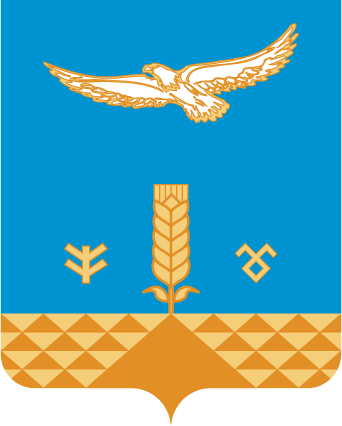 Республика БашкортостанБашкортостан Республикаһының Хәйбулла районы муниципаль районының Яңы Ергән ауыл советыауыл биләмәһе башлығы453808,Яңы Ергән ауылыЗ.Бәрәкәтов урамы, 48/2Тел. 8(34758)2-96-85Совет сельского поселения Новозирганский сельсоветмуниципального районаХайбуллинский районРеспублики Башкортостан453808, село Новый Зирган,      ул.З.Баракатова, 48/2Тел. 8(34758)2-96-85